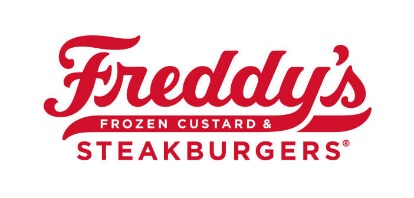 Job Type: Full-Time / 55+ hours per week (determined by business needs)Salary: Base $55,000 to $70,000 /year Additional Compensation: Bonuses, Partnership PlanRequired Approval: MUM & DOO & Operating Partner Sign-OffReports to: Multi-Unit Manager & Director of OperationsRequired ExperienceRelevant Skills and History:Successful history of Guest Service, Team Building and Development of People as a General Manager, or GM-Ready Assistant Manager at MLY Investments, LLC dba Freddy’s of Iowa.Aptitude toward Servant Leadership.Strong track record of People Development, with successful promotions to leadership positions within their team, and has trained MITs to standard.Has demonstrated the ability to Self-Manage, proven sufficiency in the management of their location with minimal oversight. Has taken on responsibilities in addition to their current duties in order to better the MLY Franchise.Is clearly Organized with a proclivity for systems and structures with a commitment to the Freddy’s Way.Consistently favorable Operational Performance and runs effective shifts.Adept in managing the business, with continued, above-standard, top line growth and bottom-line profitability.Strong attention to detail and quality standards while managing time and priorities efficiently. Is known to “Sweat the Small Stuff”.Must be performing satisfactorily in current General Manager or Assistant Manager Role, with a suitable replacement for their current position.Must be a prime example of the Freddy’s Culture.Experience Required - General Manager or GM-Ready Status as Assistant Manager: 1 year Physical Requirements:Available a variety of hours to include evenings, nights, and weekends.Ability to work 55+ hours per week as business dictates (5 days scheduled in stores, 1 half-day to maintain administrative duties).Must be able to work a 10- to 12-hour shift while standing or walking to perform essential functions.Able and willing to travel and lodge in a town beyond their current residence for an extended period of time. Must be able to track and report the amount of Open/Lunch, Afternoon and Dinner/Close visits per store. Will be required to lift up to forty pounds during the course of a workday.Must be able to communicate effectively with guests and team members to ensure the safety of individuals and guest needs.Will require bending, stooping, and occasional use of a ladder.Reasonable accommodation will be made to those requiring assistance.Benefits:Opportunities for continued advancement to Multi-Unit Manager.Inclusion in Company-wide decision making.Vacation Pay as described in the MLY Manager Handbook.4-Day Workweeks when business needs allow.Expectations for PerformanceDaily Expectations for Performance:Dialogue with MUMs and GMs to discuss the following:ProfitabilityCore Team DevelopmentOrganization and Self-ManagementOperational Excellence and Success in Store Contests Monitor ProfitabilityReview of Nightly Reports & Daily Sales SummaryReview of Labor Budgets w/ Necessary AdjustmentsMonitor Operational ExcellenceObserve and Coach on Food Safety, Freddy Factors and the “Small Stuff”Develop Core Team, Work Through Them Store Organization and Use of SystemsSignage (Food Cost, Message Board, Best Practices, Guest Comments, etc.)Checklist Use & Completion (to include Cleaning Calendar, Waste Log, Safe Log, etc.)AdministrativeParticipation in Microsoft TeamsVarious Reminders – Best Practices, LTOs, R&M, Waste Log etc.Consistent, Timely Use of EmailPromote the Freddy’s CultureUpbeat and High Energy VisitsGenerate Excitement about Freddy’s, Provide Positive ReinforcementDevelop a Culture of Fun with Accountability Weekly Expectations for Performance:Monitor Profitability Review of Inventory, Waste Logs and Food TransfersReview of Food & Paper Cost, Truck OrdersReview of Labor Budgets, S&L Forecasts & SchedulesIf Necessary, Complete GM ReportsMonitor Operational StandardsTurnover & RetentionComplete and Thorough Execution of Training Program & Overall Freducation SystemR&M and Project CompletionPeriodical Expectations for Performance:Various Tracking and DelegationsContest Tracking (Food Safety, Cleanliness, Friendliness, MSR and SOS)Daily Labor Reporting for respective Region Speed of Service ReportingAM / PM Readiness ReportingRotator Board Maintenance for the FranchiseCreate Slides for LTOsCreate Slides for MSR ResultsCreate slides for Guest Comment BoardsCommunication of Local Events, Holidays and WeatherHalf Staff AlertsMIT Evaluations & TRO ReportsSit-Ins on Team Member Interviews & Onboarding/OrientationLarge-Scale Projects for FSMsNew Restaurant Openings: Primary ResponsibilitiesServe as the Lead TrainerRecruit Hire and Onboard NRO Management TeamOversee Training of External and Internal MITsSelect NRO Training TeamSelect NRO Support TeamSecondary ResponsibilitiesCoverage of Certified Training Restaurants and MIT DevelopmentDevelopment of the Franchise Training Manager in each CTRConduct Train the Trainer MeetingsWork directly with new Training Managers in their locations to execute the MLY Training ProgramInterim General Manager: Primary ResponsibilitiesRebuild Management Teams - Recruit, Hire, and Onboard Management CandidatesRebuild Hourly Teams – Recruit, Hire and Train Team Members Manage All Key Operational AreasFood, Paper & Labor Cost ManagementActual vs Theoretical Analysis & Budget TrackersFreddy FactorsCleanlinessAccuracyHospitalityComplete GM Weekly Report and ClickUp UpdatesSecondary ResponsibilitiesConduct Train the Trainer MeetingsWork directly with new Training Managers in their locations to execute the MLY Training ProgramSmall-Scale Projects for FSMsShift CoverageNRO SupportNationwide Operational and NRO Support Important Considerations for FSMsSchedules and Project Assignment determined by MUM and DOOTimeline for all Large-Scale Projects are indefinite until resolvedTraining for External Hires Undergo a 6-month Training ProcessMonthly Performance Reviews Final Evaluation by Multi-Unit Manager and Director of Operations